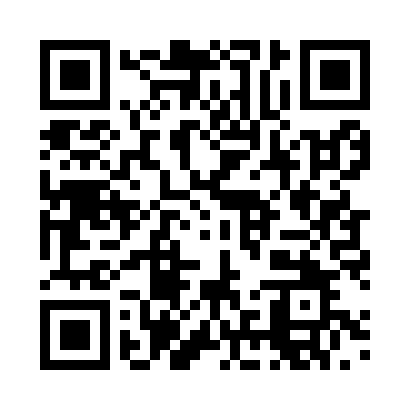 Prayer times for Assel, GermanyMon 1 Apr 2024 - Tue 30 Apr 2024High Latitude Method: Angle Based RulePrayer Calculation Method: Muslim World LeagueAsar Calculation Method: ShafiPrayer times provided by https://www.salahtimes.comDateDayFajrSunriseDhuhrAsrMaghribIsha1Mon4:486:541:264:587:599:572Tue4:456:521:264:598:0010:003Wed4:426:501:255:008:0210:024Thu4:396:471:255:018:0410:055Fri4:356:451:255:028:0610:076Sat4:326:421:255:038:0810:107Sun4:296:401:245:048:1010:128Mon4:266:381:245:058:1110:159Tue4:226:351:245:068:1310:1810Wed4:196:331:235:078:1510:2011Thu4:156:301:235:088:1710:2312Fri4:126:281:235:098:1910:2613Sat4:096:261:235:108:2110:2914Sun4:056:231:225:108:2210:3215Mon4:026:211:225:118:2410:3516Tue3:586:191:225:128:2610:3817Wed3:546:171:225:138:2810:4118Thu3:516:141:225:148:3010:4419Fri3:476:121:215:158:3210:4720Sat3:436:101:215:168:3310:5021Sun3:396:071:215:168:3510:5322Mon3:356:051:215:178:3710:5623Tue3:316:031:215:188:3911:0024Wed3:276:011:205:198:4111:0325Thu3:235:591:205:208:4311:0726Fri3:195:571:205:218:4411:1027Sat3:155:541:205:218:4611:1428Sun3:115:521:205:228:4811:1729Mon3:085:501:205:238:5011:2130Tue3:075:481:195:248:5211:24